У  К  Р А  Ї  Н  А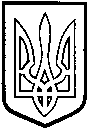 ТОМАШПІЛЬСЬКА РАЙОННА РАДАВ І Н Н И Ц Ь К О Ї  О Б Л А С Т ІРІШЕННЯ №319від 21 березня 2013 року                      		                                      20 сесія 6 скликанняПро зняття з контролю рішень районної ради Відповідно до пункту 8 частини 1 статті 43, частини 6 статті 47 Закону України «Про місцеве самоврядування в Україні», заслухавши інформації постійних комісій районної ради, районна рада ВИРІШИЛА:Погодитись з висновком постійної комісії районної ради з питань будівництва, комплексного розвитку та благоустрою населених пунктів, охорони довкілля, регулювання комунальної власності та питань приватизації:Вважати виконаними та зняти з контролю рішення районної ради:- 23 сесії районної ради 5 скликання від 28 квітня 2009 року №277 «Про програму будівництва, ремонту та утримання вулично-дорожньої мережі населених пунктів Томашпільського району на 2009-2012 роки» (із змінами).- 2 сесії районної ради 6 скликання від 15 грудня 2010 року №20 «Про погодження договору оренди».- 2 сесії районної ради 6 скликання від 15 грудня 2010 року №21 «Про безкоштовну передачу документів з особового складу ТОВ «Стінянське» с.Стіна на зберігання до комунальної установи «Томашпільський районний трудовий архів».- 3 сесії районної ради 6 скликання від 30 грудня 2010 року №30 «Про прийняття закладів охорони здоров’я до спільної власності територіальних громад району».- 3 сесії районної ради 6 скликання від 30 грудня 2010 року №31 «Про прийняття до спільної власності територіальних громад району Будинку дитячої творчості».- 3 сесії районної ради 6 скликання від 30 грудня 2010 року №41 «Про продовження терміну дії договорів оренди».- 3 сесії районної ради 6 скликання від 30 грудня 2010 року №42 «Про продовження терміну дії договорів оренди транспортних засобів».- 4 сесії районної ради 6 скликання від 21 січня 2011 року №48 «Про внесення змін до рішення 3 сесії районної ради 6 скликання №30 від 30 грудня 2010 року «Про прийняття закладів охорони здоров’я до спільної власності територіальних громад району».- 4 сесії районної ради 6 скликання від 21 січня 2011 року №50 «Про продовження терміну дії договорів оренди».- 5 сесії районної ради 6 скликання від 29 березня 2011 року №52 «Про стан виконання районної програми «Питна вода» на 2008-2020 роки».- 5 сесії районної ради 6 скликання від 29 березня 2011 року №57 «Про затвердження Статуту комунальної установи «Томашпільська центральна районна бібліотека».- 5 сесії районної ради 6 скликання від 29 березня 2011 року №63 «Про передачу в безоплатне тимчасове користування управлінню Державної автомобільної інспекції  управління Міністерства Внутрішніх Справ України у Вінницькій області частини приміщення І поверху Адмінбудинку №4 (будівлі колишнього райвійськкомату) вул. Леніна, 21».- 5 сесії районної ради 6 скликання від 29 березня 2011 року №64 «Про надання згоди на прийняття до спільної власності територіальних громад Томашпільського району майна, що є спільною власністю територіальних громад сіл, селищ, міст Вінницької області».- 5 сесії районної ради 6 скликання від 29 березня 2011 року №65 «Про надання дозволу на внесення змін до укладених договорів оренди нерухомого майна, що належить до спільної власності територіальних громад Томашпільського району».- 5 сесії районної ради 6 скликання від 29 березня 2011 року №66 «Про зміни у складі районної конкурсної комісії по наданню в оренду майна, що належить до спільної власності територіальних громад району».- 6 сесії районної ради 6 скликання від 28 квітня 2011 року №76 «Про надання в оренду приміщення».- 6 сесії районної ради 6 скликання від 28 квітня 2011 року №77 «Про надання дозволу на внесення змін до укладеного договору оренди щодо зміни орендованої площі».- 6 сесії районної ради 6 скликання від 28 квітня 2011 року №78 «Про надання дозволу на внесення змін до укладеного договору оренди щодо нарахування орендної плати».- 7 сесії районної ради 6 скликання від 29 червня 2011 року №94 «Про внесення змін до Статуту комунальної установи «Томашпільський районний медичний центр первинної медико-санітарної допомоги».- 7 сесії районної ради 6 скликання від 29 червня 2011 року №94 «Про призначення головного лікаря комунальної установи «Томашпільська центральна районна лікарня».- 8 сесії районної ради 6 скликання від 22 серпня 2011 року №108 «Про передачу в безоплатне тимчасове користування майна, що є спільною власністю територіальних громад Томашпільського району».- 8 сесії районної ради 6 скликання від 22 серпня 2011 року №109 «Про передачу майна комунальній установі «Томашпільський районний медичний центр первинної медико-санітарної допомоги».- 8 сесії районної ради 6 скликання від 22 серпня 2011 року №110 «Про звільнення з посади директора центру соціально-психологічної реабілітації дітей та молоді з функціональними обмеженнями Бондарєвої Н.В.».- 9 сесії районної ради 6 скликання від 29 вересня 2011 року №119 «Про право Томашпільської районної ради бути співзасновником Томашпільської районної дитячо-юнацької спортивної школи».- 9 сесії районної ради 6 скликання від 29 вересня 2011 року №124 «Про продовження терміну дії договорів оренди».- 9 сесії районної ради 6 скликання від 29 вересня 2011 року №125 «Про прийняття майна у спільну власність територіальних громад Томашпільського району».- 9 сесії районної ради 6 скликання від 29 вересня 2011 року №127 «Про звільнення з посади директора територіального центру соціального обслуговування (надання соціальних послуг) Томашпільського району Щербатюк Ганни Олександрівни».- 10 сесії районної ради 6 скликання від 8 листопада 2011 року №133 «Про призначення директора територіального центру соціального обслуговування (надання соціальних послуг) Томашпільського району».- 10 сесії районної ради 6 скликання від 8 листопада 2011 року №134 «Про призначення директора центру соціально-психологічної реабілітації дітей та молоді з функціональними обмеженнями».- 10 сесії районної ради 6 скликання від 8 листопада 2011 року №135 «Про дозвіл на укладення договору оренди».- 12 сесії районної ради 6 скликання від 29 грудня 2011 року №157 «Про погодження проекту Статуту Томашпільської районної дитячо-юнацької спортивної школи (нова редакція)».- 12 сесії районної ради 6 скликання від 29 грудня 2011 року №159 «Про продовження терміну дії договорів оренди транспортних засобів».- 12 сесії районної ради 6 скликання від 29 грудня 2011 року №160 «Про продовження терміну дії договорів оренди.- 12 сесії районної ради 6 скликання від 29 грудня 2011 року №161 «Про передачу приміщень в оренду».- 13 сесії районної ради 6 скликання від 12 січня 2012 року №164 «Про передачу приміщень в оренду».- 13 сесії районної ради 6 скликання від 12 січня 2012 року №165 «Про передачу майна спільної власності територіальних громад Томашпільського району з оперативного управління відділу освіти Томашпільської районної державної адміністрації в оперативне управління Томашпільської районної дитячо-юнацької спортивної школи».- 14 сесії районної ради 6 скликання від 30 січня 2012 року №172 «Про передачу майна спільної власності територіальних громад Томашпільського району з оперативного управління Томашпільського районного територіального медичного об’єднання в оперативне управління комунальної установи «Томашпільська центральна районна лікарня».- 14 сесії районної ради 6 скликання від 30 січня 2012 року №175 «Про передачу майна спільної власності територіальних громад Томашпільського району з оперативного управління комунальної установи «Томашпільська центральна районна лікарня» в оперативне управління комунальної установи «Томашпільський районний медичний центр первинної медико-санітарної допомоги».- 14 сесії районної ради 6 скликання від 30 січня 2012 року №176 «Про заходи щодо передачі комунальної установи «Томашпільська центральна районна лікарня» до спільної власності територіальних громад сіл, селищ, міст Вінницької області».- 14 сесії районної ради 6 скликання від 30 січня 2012 року №177 «Про передачу майна до комунальної власності територіальної громади селища Томашпіль».- 14 сесії районної ради 6 скликання від 30 січня 2012 року №179 «Про надання дозволу на внесення змін до укладених договорів оренди приміщень Адмінбудинку №2, що знаходиться на балансі районної ради».- 14 сесії районної ради 6 скликання від 30 січня 2012 року №180 «Про передачу приміщення в оренду».- 14 сесії районної ради 6 скликання від 30 січня 2012 року №181 «Про безоплатну передачу приміщень комунальній установі «Томашпільський районний медичний центр первинної медико-санітарної допомоги».- 15 сесії районної ради 6 скликання від 29 березня 2012 року №198 «Про внесення змін до Статуту Томашпільської загальноосвітньої школи I-III ступенів Томашпільської районної ради Вінницької області (нова редакція)».- 15 сесії районної ради 6 скликання від 29 березня 2012 року №199 «Про припинення юридичної особи Пеньківська загальноосвітня школа І-ІІ ступенів Томашпільської районної ради Вінницької області шляхом ліквідації».- 15 сесії районної ради 6 скликання від 29 березня 2012 року №200 «Про передачу в оренду приміщення комунальної установи «Томашпільська центральна районна лікарня».- 15 сесії районної ради 6 скликання від 29 березня 2012 року №201 «Про передачу в оренду приміщення Яланецької амбулаторії загальної практики сімейної медицини».- 15 сесії районної ради 6 скликання від 29 березня 2012 року №202 «Про передачу майна комунальній установі «Томашпільський районний медичний центр первинної медико-санітарної допомоги».- 15 сесії районної ради 6 скликання від 29 березня 2012 року №203 «Про передачу майна спільної власності територіальних громад Томашпільського району з оперативного управління комунальної установи «Томашпільський районний медичний центр первинної медико-санітарної допомоги» в оперативне управління комунальної установи «Томашпільська центральна районна лікарня».- 15 сесії районної ради 6 скликання від 29 березня 2012 року №204 «Про передачу майна спільної власності територіальних громад Томашпільського району з оперативного управління комунальної установи «Томашпільська центральна районна лікарня» в оперативне управління комунальної установи «Томашпільський районний медичний центр первинної медико-санітарної допомоги».- 15 сесії районної ради 6 скликання від 29 березня 2012 року №205 «Про передачу в оренду приміщення комунальної установи «Томашпільський районний медичний центр первинної медико-санітарної допомоги».- 15 сесії районної ради 6 скликання від 29 березня 2012 року №206 «Про передачу цілісного майнового комплексу комунальної установи «Томашпільська центральна районна лікарня» до спільної власності територіальних громад сіл, селищ, міст Вінницької області».- 15 сесії районної ради 6 скликання від 29 березня 2012 року №207 «Про списання майна».- 16 сесії районної ради 6 скликання від 14 червня 2012 року №221 «Про передачу в оренду приміщення Томашпільської ЗОШ I-III ступенів».- 16 сесії районної ради 6 скликання від 14 червня 2012 року №222 «Про передачу приміщень в оренду».- 16 сесії районної ради 6 скликання від 14 червня 2012 року №223 «Про реорганізацію Томашпільської загальноосвітньої школи І-ІІІ ступенів Томашпільської районної ради Вінницької області».- 16 сесії районної ради 6 скликання від 14 червня 2012 року №224 «Про внесення змін і доповнень до рішення 14 сесії районної ради 6 скликання від 30 січня 2012 року №175 «Про передачу майна спільної власності територіальних громад Томашпільського району з оперативного управління комунальної установи «Томашпільська центральна районна лікарня» в оперативне управління комунальної установи «Томашпільський районний медичний центр первинної медико-санітарної допомоги».- 16 сесії районної ради 6 скликання від 14 червня 2012 року №234 «Про передачу майна до комунальної власності територіальної громади села Пеньківка Томашпільського району Вінницької області».- 17 сесії районної ради 6 скликання від 23 серпня 2012 року №245 «Про переукладання договору оренди».- 18 сесії районної ради 6 скликання від 21 вересня 2012 року №259 «Про продовження терміну дії договорів оренди».- 18 сесії районної ради 6 скликання від 21 вересня 2012 року №260 «Про прийняття до спільної власності територіальних громад Томашпільського району приміщень фельдшерсько-акушерських пунктів в селі Пеньківка та селі Пилипи-Борівські».- 18 сесії районної ради 6 скликання від 21 вересня 2012 року №261 «Про передачу колишніх приміщень фельдшерсько-акушерських пунктів в селі Пеньківка та селі Пилипи-Борівські до комунальної власності територіальних громад села Пеньківка та села Пилипи-Борівські».- 18 сесії районної ради 6 скликання від 21 вересня 2012 року №262 «Про передачу приміщення в оренду».1.2 Визнати такими, що втратили чинність рішення:- 2 сесії районної ради 6 скликання від 15 грудня 2010 року №8 «Про звернення депутатів Томашпільської районної ради до Вінницької обласної Ради».2. Погодитись з висновком постійної комісії районної ради з питань охорони здоров'я, материнства і дитинства, соціального захисту населення і прав споживачів, безпеки праці, зайнятості населення, роботи з ветеранами, вважати виконаними та зняти з контролю рішення районної ради:- 2 сесії районної ради 6 скликання від 15 грудня 2010 року №24 «Про створення комунальної установи «Томашпільський районний медичний центр первинної медико-санітарної допомоги».- 2 сесії районної ради 6 скликання від 15 грудня 2010 року №25 «Про створення комунальної установи «Томашпільська центральна районна лікарня».- 15 сесії районної ради 6 скликання від 29 березня 2012 року ««Про хід реформування медичної галузі району та завдання щодо покращення функціонування медичних закладів».- 15 сесії районної ради 6 скликання від 29 березня 2012 року №190 «Про Районну програму «Здоров’я нації на 2012 рік».3. Погодитись з висновком постійної комісії районної ради з питань освіти, культури, спорту, туризму, духовного відродження, роботи з молоддю, вважати виконаним та зняти з контролю рішення районної ради:- 25 сесії районної ради 5 скликання від 22.12.2009 року №306 «Про Районну програму розвитку позашкільних навчальних закладів на 2009-2012 роки».- 2 сесії районної ради 6 скликання від 15 грудня 2010 року №5 «Про стан виконання районних програм в галузі культури, духовного відродження та туризму».4. Погодитись з висновком постійної комісії районної ради з питань регламенту, депутатської діяльності і етики, гласності, адміністративно-територіального устрою, взаємодії з органами місцевого самоврядування, зміцнення законності і правопорядку, охорони прав людини:4.1 Вважати виконаними та зняти з контролю рішення районної ради:- 6 сесії районної ради 6 скликання від 28 квітня 2011 року №81 «Про депутатський запит Чепурного А.І.».- 7 сесії районної ради 6 скликання від 29 червня 2011 року №82 «Про хід виконання Єдиної комплексної правоохоронної програми Томашпільського району на 2010-2014 роки».- 7 сесії районної ради 6 скликання від 29 червня 2011 року №83 «Про завдання органів місцевого самоврядування і органів виконавчої влади у вирішенні проблем села, розвитку особистих селянських господарств та соціальної сфери населених пунктів району».- 8 сесії районної ради 6 скликання від 22 серпня 2011 року №104 «Про нагородження Почесною відзнакою «За заслуги перед Томашпільщиною» Родзінського Леоніда Федоровича».- 8 сесії районної ради 6 скликання від 22 серпня 2011 року №105 «Про нагородження Почесною відзнакою «За заслуги перед Томашпільщиною» Мороза Михайла Семеновича».- 8 сесії районної ради 6 скликання від 22 серпня 2011 року №106 «Про нагородження Почесною відзнакою «За заслуги перед Томашпільщиною» Пилипчука Володимира Івановича (посмертно)».- 14 сесії районної ради 6 скликання від 30 січня 2012 року №185 «Про депутатський запит Бойка М.Д.».- 14 сесії районної ради 6 скликання від 30 січня 2012 року №186 «Про депутатський запит Хмельницького А.І.».- 16 сесії районної ради 6 скликання від 14 червня 2012 року №235 «Про депутатський запит Варича Р.М.». - 17 сесії районної ради 6 скликання від 23 серпня 2012 року №236 «Про нагородження Почесною відзнакою «За заслуги перед Томашпільщиною» Пеньківського Василя Омеляновича». - 17 сесії районної ради 6 скликання від 23 серпня 2012 року №237 «Про нагородження Почесною відзнакою «За заслуги перед Томашпільщиною» Сташука Ігоря Панасовича».- 17 сесії районної ради 6 скликання від 23 серпня 2012 року №238 «Про нагородження Почесною відзнакою «За заслуги перед Томашпільщиною» Хмельницького Анатолія Івановича».- 17 сесії районної ради 6 скликання від 23 серпня 2012 року №249 «Про депутатський запит Могилівської Н.В.».- 18 сесії районної ради 6 скликання від 21 вересня 2012 року №272 «Про депутатський запит Чепурного А.І.».4.2 Визнати такими, що втратили чинність рішення:- 4 сесії районної ради 6 скликання від 21 січня 2011 року №51 «Про дозвіл на використання герба та прапора Томашпільського району».- 7 сесії районної ради 6 скликання від 29 червня 2011 року №100 «Про резолюцію Міжнародної науково-практичної конференції «Реформування місцевого самоврядування: національний та міжнародний досвід».5. Погодитись з висновком постійної комісії районної ради з питань бюджету, роботи промисловості, транспорту, зв’язку, енергозбереження, розвитку малого і середнього підприємництва, регуляторної політики:1. Вважати виконаними та зняти з контролю рішення.- 8 сесії районної ради 5 скликання від 29.03.2007 року №80 «Про Програму економічного і соціального розвитку району на 2007-2011 роки» (із змінами та доповненнями).- 2 сесії районної ради 6 скликання від 15 грудня 2010 року №18 «Про впорядкування штатної чисельності відділу освіти райдержадміністрації».- 5 сесії районної ради 6 скликання від 29 березня 2011 року №67«Про участь у восьмому обласному конкурсі проектів розвитку територіальних громад».- 6 сесії районної ради 6 скликання від 28 квітня 2011 року №79 «Про безкоштовну передачу документів з особового складу комунального підприємства «Ракова» с.Ракова на зберігання до комунальної установи «Томашпільський районний трудовий архів».- 9 сесії районної ради 6 скликання від 29 вересня 2011 року №120 «Про збільшення штатної чисельності працівників Томашпільської районної дитячо-юнацької спортивної школи».- 9 сесії районної ради 6 скликання від 29 вересня 2011 року №121 «Про затвердження Статуту комунального закладу «Вапнярська дитяча музична школа» (нова редакція)». - 9 сесії районної ради 6 скликання від 29 вересня 2011 року №122 «Про затвердження Статуту комунального закладу «Томашпільська дитяча музична школа» (нова редакція)».- 11 сесії районної ради 6 скликання від 19 грудня 2011 року №141 «Про впорядкування штатної чисельності відділу освіти райдержадміністрації».- 13 сесії районної ради 6 скликання від 12 січня 2012 року №166 «Про надання згоди на внесення змін до структури та чисельності працівників Томашпільської районної дитячо-юнацької спортивної школи».- 13 сесії районної ради 6 скликання від 12 січня 2012 року №167 «Про надання згоди на внесення змін до структури та чисельності працівників комунальної установи «Томашпільська центральна районна бібліотека» та комунального закладу «Томашпільський районний будинок культури».- 13 сесії районної ради 6 скликання від 12 січня 2012 року №168 «Про впорядкування штатної чисельності відділу освіти райдержадміністрації».- 14 сесії районної ради 6 скликання від 30 січня 2012 року №172 «Про забезпечення безоплатним частковим харчуванням учнів 5-11 класів Томашпільської ЗОШ І-ІІІ ступенів».- 17 сесії районної ради 6 скликання від 23 серпня 2012 року №239 «Про підтримку звернення депутатів Мурованокуриловецької районної ради».- 17 сесії районної ради 6 скликання від 23 серпня 2012 року №242 «Про безкоштовну передачу документів з нарахування заробітної плати працівникам Томашпільського районного міжгосподарського виробничо-експлуатаційного підприємства по енергетиці та електрифікації «Райагропроменерго» на зберігання до комунальної установи «Томашпільський районний трудовий архів».- 18 сесії районної ради 6 скликання від 21 вересня 2012 року №269 «Про впорядкування штатної чисельності відділу освіти районної державної адміністрації»5.1 Рішення, що втратили чинність:- 6 сесії районної ради 6 скликання від 28 квітня 2011 року №72 «Про участь у восьмому обласному конкурсі проектів розвитку територіальних громад».6. Погодитись з висновком постійної комісії районної ради з питань агропромислового комплексу, регулювання земельних ресурсів, реформування земельних відносин, розвитку особистих підсобних господарств:6.1 Вважати виконаними та зняти з контролю рішення:- 20 сесія районної ради 5 скликання від 18 грудня 2008 року №238 «Про основні заходи спрямовані на виконання Проекту комплексної програми розвитку екологічно чистих, енергозберігаючих біотехнологій у Вінницькій області на 2008-2012 роки».- 28 сесія районної ради 5 скликання від 29 липня 2010 року №361 «Про районну програму використання коштів на освоєння земель для сільськогосподарських та лісогосподарських потреб, поліпшення відповідних угідь і охорони земель, проведення нормативної грошової оцінки землі, розмежування земель державної і комунальної власності, інвентаризації земель на 2010-2012 роки»;- 2 сесії районної ради 6 скликання від 15 грудня 2010 року №9 «Про затвердження технічної документації з нормативної грошової оцінки земельної ділянки несільськогосподарського призначення, яка надається в оренду приватному акціонерному товариству «МТС України» для будівництва базової станції зв’язку та антенно-фідерних пристроїв на території Комаргородської сільської ради.- 4 сесії районної ради 6 скликання від 21 січня 2011 року №49 «Про затвердження технічної документації з нормативної грошової оцінки земельної ділянки, що надається на умовах оренди селянському фермерському господарству «Цирконій» для ведення фермерського господарства на території Рожнятівської сільської ради».- 5 сесії районної ради 6 скликання від 29 березня 2011 року №68 «Про затвердження технічної документації з нормативної грошової оцінки земельних ділянок, що надаються на умовах оренди селянському (фермерському) господарству «Славутич» для ведення фермерського господарства на території Стінянської сільської ради Томашпільського району».- 5 сесії районної ради 6 скликання від 29 березня 2011 року №69 «Про затвердження технічної документації з нормативної грошової оцінки земельних ділянок, що надаються на умовах оренди громадянину Калинчуку Михайлу Івановичу, голові фермерського господарства «Агат-Поділля» для ведення фермерського господарства на території Рожнятівської сільської ради Томашпільського району»- 5 сесії районної ради 6 скликання від 29 березня 2011 року №70 «Про затвердження технічної документації з нормативної грошової оцінки земельної ділянки, що надається в оренду фізичній особі-підприємцю Кречківському Анатолію Івановичу для іншого сільськогосподарського призначення на території Липівської сільської ради Томашпільського району»- 6 сесії районної ради 6 скликання від 28 квітня 2011 року №80 «Про затвердження технічної документації з нормативної грошової оцінки земельної ділянки комерційного використання для обслуговування автомобільного газозаправного пункту товариства з обмеженою відповідальністю «Добродій», що розташована по вул.Леніна, 2а на території Вапнярської селищної ради Томашпільського району».- 7 сесії районної ради 6 скликання від 29 червня 2011 року №102 «Про затвердження технічної документації з нормативної грошової оцінки земельних ділянок сільськогосподарського призначення для товарного сільськогосподарського виробництва, які надаються в оренду ПСП «Урожайне» на території Кислицької сільської ради Томашпільського району».- 8 сесії районної ради 6 скликання від 22 серпня 2011 року №112 «Про затвердження технічної документації з нормативної грошової оцінки земельної ділянки для іншого сільськогосподарського призначення, яка призначена для продажу права оренди на земельних торгах, що розташована на території Раківської сільської ради Томашпільського району». - 10 сесії районної ради 6 скликання від 8 листопада 2011 року №136 «Про затвердження технічної документації з нормативної грошової оцінки земельної ділянки сільськогосподарського призначення для ведення фермерського господарства, яка надається в оренду громадянину Сташуку Ігорю Панасовичу, що розташована на території Нетребівської сільської ради Томашпільського району»- 10 сесії районної ради 6 скликання від 8 листопада 2011 року №137 «Про затвердження технічної документації з нормативної грошової оцінки земельної ділянки для іншого сільськогосподарського призначення, яка призначена для продажу права оренди на земельних торгах, що розташована на території Раківської сільської ради Томашпільського району».- 12 сесії районної ради 6 скликання від 29 грудня 2011 року №162 «Про затвердження технічної документації з нормативної грошової оцінки земельної ділянки, що надається на умовах оренди селянському фермерському господарству «Струмок» для ведення фермерського господарства, розташованої на території Томашпільської селищної ради Томашпільського району».- 14 сесії районної ради 6 скликання від 30 січня 2012 року №184 «Про затвердження технічної документації по нормативній грошовій оцінці земельної ділянки, що надається на умовах оренди Палагнюку Василю Андрійовичу для ведення сільськогосподарського виробництва на території Рожнятівської сільської ради Томашпільського району».- 15 сесії районної ради 6 скликання від 29 березня 2012 року №187 «Про залучення інвестицій в розвиток району та заходи щодо покращення інвестиційного клімату».- 15 сесії районної ради 6 скликання від 29 березня 2012 року №208  «Про затвердження технічної документації з нормативної грошової оцінки земельних ділянок, які надаються в оренду фізичній особі-підприємцю  Кречківському Анатолію Івановичу для ведення сільськогосподарського виробництва на території Комаргородської сільської ради Томашпільського району».- 15 сесії районної ради 6 скликання від 29 березня 2012 року №209 «Про затвердження технічної документації з нормативної грошової оцінки земельної ділянки, яка надається в оренду фізичній особі-підприємцю  Кречківському Анатолію Івановичу для ведення сільськогосподарського виробництва на території Липівської сільської ради Томашпільського району».- 16 сесії районної ради 6 скликання від 14 червня 2012 року №228 «Про затвердження технічної документації із нормативної грошової оцінки земельних ділянок сільськогосподарського призначення, право оренди яких виставляється для продажу на аукціоні для ведення товарного сільськогосподарського виробництва, земельні ділянки розташовані на території Пеньківської сільської ради (за межами населеного пункту) Томашпільського району Вінницької області».- 16 сесії районної ради 6 скликання від 14 червня 2012 року №229 «Про затвердження технічної документації із нормативної грошової оцінки земельних ділянок, що надаються в оренду фермерському господарству «Стіна» для ведення фермерського господарства на території Стінянської сільської ради Томашпільського району Вінницької області».- 16 сесії районної ради 6 скликання від 14 червня 2012 року №230 «Про затвердження технічної документації із нормативної грошової оцінки земельної ділянки, що надається на умовах оренди товариству з обмеженою відповідальністю «Ренджи Томашпіль» для розміщення та експлуатації електростанції з використанням енергії сонця за межами населеного пункту с.Гнатків на території Гнатківської сільської ради, Томашпільського району Вінницької області».- 16 сесії районної ради 6 скликання від 14 червня 2012 року №231 «Про затвердження технічної документації із нормативної грошової оцінки земельних ділянок сільськогосподарського призначення, що виставляються на земельні торги (аукціон) для ведення товарного сільськогосподарського виробництва на території Колоденської сільської ради Томашпільського району Вінницької області». - 16 сесії районної ради 6 скликання від 14 червня 2012 року №232 «Про затвердження технічної документації із нормативної грошової оцінки земельних ділянок сільськогосподарського призначення, право оренди яких виставляється на земельні торги (аукціон), для ведення товарного сільськогосподарського виробництва на території Вербівської сільської ради Томашпільського району Вінницької області».- 16 сесії районної ради 6 скликання від 14 червня 2012 року №233 «Про затвердження технічної документації із нормативної грошової оцінки земельної ділянки сільськогосподарського призначення, що виставляється на земельні торги (аукціон) для ведення товарного сільськогосподарського виробництва на території Жолоб’янської сільської ради Томашпільського району Вінницької області».- 17 сесії районної ради 6 скликання від 23 серпня 2012 року №247 «Про затвердження технічної документації по нормативній грошовій оцінці земельної ділянки, що надається в оренду СФГ «Степ» для ведення товарного сільськогосподарського виробництва на території Антонівської сільської ради Томашпільського району».- 17 сесії районної ради 6 скликання від 23 серпня 2012 року №248 «Про затвердження технічної документації з нормативної грошової оцінки земельної ділянки, що надається в оренду ТОВ «КП БЕНТА» для розміщення промислового майданчика шахти для розробки Максимового родовища бентонітових глин на території Нетребівської сільської ради Томашпільського району».- 18 сесії районної ради 6 скликання від 21 вересня 2012 року №263 «Про затвердження технічної документації із нормативної грошової оцінки земельних ділянок, які знаходяться у власності громадян для ведення особистих селянських господарств (за межами населеного пункту) на території Пилипи-Борівської сільської ради Томашпільського району Вінницької області». - 18 сесії районної ради 6 скликання від 21 вересня 2012 року №264 «Про затвердження технічної документації із нормативної грошової оцінки земельних ділянок, які знаходяться у власності громадян, для ведення особистих селянських господарств (за межами населеного пункту) на території Томашпільської селищної ради Томашпільського району Вінницької області».- 18 сесії районної ради 6 скликання від 21 вересня 2012 року №265 «Про затвердження технічної документації із нормативної грошової оцінки земельних ділянок, які знаходяться у власності громадян для ведення особистих селянських господарств (за межами населеного пункту) на території Марківської сільської ради Томашпільського району Вінницької області».- 18 сесії районної ради 6 скликання від 21 вересня 2012 року №266 «Про затвердження технічної документації із нормативної грошової оцінки земельних ділянок, які знаходяться у власності громадян для ведення особистих селянських господарств (за межами населеного пункту) на території Горишківської сільської ради Томашпільського району Вінницької області».- 18 сесії районної ради 6 скликання від 21 вересня 2012 року №270 «Про затвердження технічної документації із нормативної грошової оцінки земельної ділянки, що надається на умовах оренди Шаргородському Василю Петровичу для створення фермерського господарського на території Гнатківської сільської ради Томашпільського району Вінницької області».- 18 сесії районної ради 6 скликання від 21 вересня 2012 року №271 «Про затвердження технічної документації із нормативної грошової оцінки земельної ділянки, що надається на умовах оренди Патраманському Олександру Олександровичу для ведення фермерського господарського на території Гнатківської сільської ради Томашпільського району Вінницької області».Голова районної ради				А.Олійник